ПоложениеХVI Всероссийского фестиваля детских и юношеских театральных коллективов «Маска - 2018»ХVI Всероссийский фестиваль детских, юношеских и молодёжных любительских театральных коллективов «МАСКА — 2018» (далее - Фестиваль) проводится в городе Астрахани с 21 по 26 августа 2018 года в рамках года «Десятилетия Детства» объявленный Президентом Российской Федерации.I. Цели и задачи Фестиваля.поддержка и развитие детского и юношеского театрального творчества, повышение роли театра в эстетическом воспитании детей, подростков и молодежи;изучение и обобщение опыта лучших коллективов работающих в различных видах театрального искусства;обмен опытом работы, повышение образовательного уровня режиссеров и юных актеров через участие в мастер-классах, творческих лабораториях;выявление и поддержка одаренных детей и подростков, талантливых педагогов-режиссеров;развитие духовно-нравственных, патриотических и эстетических чувств детей;рассмотрение проблем детского театрального творчества;развитие детского театрального движения на основе взаимодействия системы образования и системы культуры,II.  Учредитель и организаторы Фестиваля.Министерство образования и науки Астраханской области.ГАУ ДО «Астраханский областной Центр развития творчества».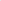 З.	Народный коллектив молодежный театр-студия «МЫ» ГАУ ДО «АОЦРТ». Девиз Фестиваля: «И детство, и юность - есть только начало…   »III. Участники Фестиваля.В фестивале принимают участие детские, юношеские и молодёжные любительские театральные коллективы и студии (школьные, студенческие, учреждений дополнительного образования детей, школ искусств, клубных учреждений и т. д.), работающие в следующих направлениях:драматический спектакль; музыкальный спектакль; хореографический и пластический  спектакль;кукольный спектакль;мюзикл;уличный спектакль;моно -спектакль.IV. Условия проведения Фестиваля.ХVI Всероссийский фестиваль «МАСКА - 2018» проводится с 21 по 26 августа 2018 года в городе Астрахани (Открытие Фестиваля 21 августа - Торжественное Закрытие  Фестиваля 26 августа).ВНИМАНИЕ! Возможны изменения и Дополнения в программе,Для участия в Фестивале необходимо пройти отборочный тур. Заявки принимаются до 10 июня 2018 года (включительно). Руководителям коллективов необходимо представить в оргкомитет:анкету-заявку по форме на участие в Фестивале;творческую характеристику на коллектив;видеозапись спектакляафишувидеопредставления коллективапрограммку спектакляПродолжительность спектакля, заявленного на Фестиваль не более 90 минут.Заявки без видеоприложения не рассматриваются!Прошедшим отборочный тур, Оргкомитет Фестиваля высылает коллективам приглашение-вызов до 30 июня 2018 года.V. Подведение итогов фестиваля.Жюри оценивает спектакли по трем возрастным категориям: -10-14 лет-детская -15-18 лет-юношеская-19-30 лет- взрослаяВ каждой категории допускается участие нескольких актеров старше (или младше) установленного возраста. Критерии оценки:- понимание темы, поднятой в пьесе;- выразительность и эмоциональность исполнителей;- техника исполнения роли;- качество музыкального исполнения; - соответствие репертуара возрасту юных исполнителей;- художественное оформление спектакля;- костюмное решение образа.Все участники Фестиваля награждаются дипломами участников. Победителям Фестиваля присваивается:- звание «Лауреат» и диплом I степени; - звание «Лауреат» и диплом П степени;- звание «Лауреат» и диплом III степени.Звание «Дипломант» - присваивается коллективам, занявшим соответственно места IV, V,  VI.В номинации «Актёрская работа» награждаются:лучший юный актёр;лучшая юная актриса;лучшее исполнение женской роли;лучшее исполнение мужской роли;лучшее исполнение женской роли второго плана;лучшее исполнение мужской роли второго плана;самый обаятельный отрицательный герой;лучший вокал.В номинации «Театр» награждаются:  - лучшая режиссерская работа;- актерский ансамбль;композиционная целостность спектакля; - сценография;художественное оформление спектакля; - лучшая хореография;лучший пластический рисунок спектакля; - самое оригинальное музыкальное оформление;лучший костюм.В номинациях «Актёрская работа» и «Театр» присваивается — Приз зрительских симпатий.В номинации «Коллектив»:приз «Самый дружный коллектив»; самая яркая личность Фестиваля;самый активный участник Фестиваля.Оргкомитет Фестиваля и жюри оставляет за собой право отметить особыми призами другие работы участников Фестиваля.По единогласному решению жюри Гран — При может быть присужден в любой из вышеперечисленных номинаций. Жюри оставляет за собой право вводить дополнительные номинации и не вручать награды по вышеперечисленным номинациям.VI. Жюри конкурсаСостав профессионального жюри, во главе с председателем, формируется и утверждается оргкомитетом конкурса. Жюри конкурса формируется из специалистов культуры и искусства России, деятели искусств: режиссеры, балетмейстеры, артисты эстрады, педагоги. Так же на фестивале работает состав «Детского Жюри».VIlI. Финансирование Фестиваля. Организационный сбор составляет 5000 (пять тысяч) рублей с коллектива.Информация для иногородних коллективов: пребывание на фестивале каждого участника (проживание, питание, транспортное обслуживание) оплачивается за счёт средств делегации приблизительная стоимость проживания - от 800 (восьмисот) рублей с человека.Оплата осуществляется в срок до 01 августа 2018 года перечислением на расчётный счёт оргкомитета. Оплата командировочных расходов производится направляющей стороной.ВНИМАНИЕ УЧАСТНИКОВ!Проезд до города проведения фестиваля производится за счет участников. Билеты приобретаются в оба конца. Место, дату и время прибытия необходимо заблаговременно сообщить в орг.комитет для обеспечения трансфераВ рамках фестиваля будет приветствоваться концертная деятельность коллектива перед жителями и гостями города.Адрес Оргкомитета:414000 г. Астрахань, ул. Володарского, 9 ГАУ ДО «Астраханский областной Центр развития творчества»Орг.комитет фестиваля «МАСКА — 2018»Контактные телефоны:8 (8512) 51-23-56, 51-17-92 факсДонская Ольга Анатольевна— сот. 8 903 348 9545, e-mail: estet@center-dt.ru Докучаев Евгений Николаевич — сот. 8 902 117 9121.Андрюхина Виктория Ивановна — сот. 8 9278 560 35 32	САЙТ: www.centr-dt.ru   